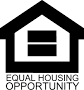 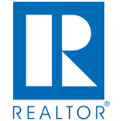 CARTER COVEPRICE LISTHome Designs			        Base Price			   Available Home Sites/									     	           Home DesignWESTIN					$247,900					all lots		 HIP MUIRFIELD				$232,900					all lotsVINTAGE MUIRFIELD			$232,900					all lotsMUIRFIELD				$228,900					all lotsBRENTWOOD BONUS			$226,900					all lotsEVANSBROOKE BONUS		$224,900					all lotsASHWORTH				$224,900					all lotsOXFORD					$220,900					all lots		** Base Price Subject to Change without Notice **** Based on Lot Size and/or Location **  LOT PREMIUM – 					$7,900		LOTS – 1, 3, 5, 13, 14, 16, 17, 18$8,900		LOTS – 60, 61, 62, 63, 64, 65, 66, 67, 68, 69, 70	$10,900           LOTS- 26$11,900	LOTS- 19, 20, 21, 22, 24, 34, 35, 37$12,900	LOTS- 25, 36, 38, 55, 56, 57$13,900	LOTS- 31, 39, 53$14,900	LOTS- 30, 40, 50, 51, 52, 54$15,900	LOTS- 28, 42, 43$16,900	LOTS- 27, 44, 49$17,900	LOTS- 47, 48					                       			*Lots 58, 59, 60 Temporary Topsoil Storage—Not available**Lot 18 Temporary Construction Boneyard – Not Available*